Введение.Безработица представляет собой макроэкономическую проблему, оказывающую наиболее прямое и сильное воздействие на каждого человека. Потеря работы для большинства людей означает снижение жизненного уровня и наносит серьезную психологическую травму.Полная занятость достигается тогда, когда спрос на рабочую силу совпадает с ее предложением. Но это явление постоянно нарушается из-за изменений потребностей общества, структуры производства. Интенсивность высвобождения и перераспределения рабочей силы зависит от множества факторов.  Поэтому процессы, затрагивающие коренные интересы всех слоев населения, условия их занятости, обязательно должны регулироваться.  Необходима активная государственная политика в сфере занятости и трудовых отношений.Экономисты изучают безработицу для определения ее причин, а также для совершенствования мер государственной политики, влияющих на занятость. Некоторые из государственных программ, например, программы по профессиональной переподготовке безработных, облегчают возможность их будущего трудоустройства. Другие, такие как программы страхования по безработице, смягчают отдельные экономические трудности, с которыми сталкиваются безработные. Еще целый ряд государственных программ влияет на уровень безработицы косвенно. Например, законы, предусматривающие высокую минимальную заработную плату, ведут к росту безработицы. Выявляя нежелательные побочные последствия той или иной государственной политики, экономисты помогают оценить альтернативные варианты решения различных проблем.Экономическая сущность безработицы и ее факторы.Показатели безработицы, ее виды.В настоящее время безработица присутствует во всех странах мира в разных объемах, формах, продолжительности.Безработица – это социально-экономическое явление, при котором часть рабочей силы (экономически активное население) не занято в производстве товаров и услуг. Безработица выступает как вынужденная незанятость, возникающая вследствие постоянного нарушения равновесия между предложением рабочей силы и спросом на нее как на интегрированном рынке труда, так и в его различных сегментах.Согласно определению Международной организации труда (МОТ), безработным считается лицо, которое в рассматриваемом периоде не имело работы, занималось активным ее поиском и готово приступить к ее выполнению. По российскому законодательству безработными признаются трудоспособные граждане, которые не имеют работы и заработка, зарегистрированы в органах службы занятости в целях поиска подходящей работы и готовы приступить к ней.Все население страны по его положению на рынке труда подразделяется на экономически активное и экономически неактивное.Экономически активное население (рабочая сила – совокупность лиц, потенциально способных и желающих участвовать в производстве материальных благ, оказании услуг и т.п.) состоит из занятых и безработных.К занятым относятся:Работающие по трудовому договору (полное или неполное рабочее время, включая временных и сезонных работников);Выполняющие работы по договорам гражданско-правового характера;Самозанятые (ведущие предпринимательскую, индивидуальную трудовую деятельность, фермеры, лица свободных профессий и пр.);Избранные, назначенные, утвержденные на должность;Военнослужащие;Временно отсутствующие на работе по причине болезни, отпуска, забастовки и т.п.;Проходящие очный курс обучения, включая обучение по направлению службы занятости;Участвующие в оплачиваемых общественных работах по направлению службы занятости, для которых такая работа оценивается как подходящая.К безработным относятся:Потерявшие работу в результате сокращения штатов или ликвидации предприятия;Добровольно оставившие работу;Пришедшие на рынок труда после длительного перерыва в работе;Впервые ищущие работу.Безработные вместе с занятыми людьми формируют рабочую силу страны: Рабочая сила = Занятые + Безработные. Рабочую силу страны принято называть экономически активным населением.Экономически неактивное население составляют:Не работающие моложе трудоспособного возраста;Учащиеся с отрывом от производства;Не работающие лица, получающие пенсии по старости и инвалидности;Ведущие домашнее хозяйство;Добровольно не занятые (не желающие работать);Отчаявшиеся в поисках работы.В создании национального продукта принимает участие только экономически активное население. Экономически активным представляется та часть населения страны, которая обеспечивает предложение своего труда для производства благ. Показатели безработицы:Общая численность безработных по методологии МОТ, человек;Численность зарегистрированных службой занятости безработных, человек;Уровень общей безработицы:Уровень регистрируемой безработицы:На показатель регистрируемой (официальной) безработицы воздействуют следующие факторы:Общая экономическая ситуация в регионе;Государственная политика в отношении безработных (законодательно определенный порядок регистрации и условия предоставления пособий);Эффективность и стиль работы территориальных органов занятости;Особенности трудового законодательства, в т.ч. пенсионного;Законодательные инициативы местных и региональных властей.Коэффициент напряженности рынка труда – показатель, косвенно характеризующий безработицу. Рассчитывается по данным службы занятости:Средняя продолжительность безработицы (время от начала поиска работы до трудоустройства) и ее продолжительность у отдельных групп безработных. Именно группы с наиболее высокой продолжительностью безработицы требуют особого внимания при разработке мер по предупреждению ее роста или сокращению.В зависимости от различной продолжительности периода незанятости выделяют следующие виды безработицы:Фрикционную;Структурную;Циклическую;Институциональную.Фрикционная безработица связана с поисками и ожиданиями работы и отражает текучесть кадров, связанную:С переменой рабочих мест;Сменой места жительства;Получением образования;Выходом из декретного отпуска;Переходом с низкооплачиваемой работы на более высокооплачиваемую и интересную.Этот вид безработицы ограничивается обычно краткими сроками, причем:С ростом благосостояния граждан фрикционная безработица может увеличиваться;Ее сокращение возможно по мере улучшения способов сбора информации о вакантных рабочих местах.Она распространена среди лиц, для которых поиск места работы, соответствующего их квалификации и индивидуальным предпочтениям, требует определенного времени. Поскольку часть работников увольняется по собственному желанию, то фрикционная безработица считается неизбежной по следующим причинам:Фрикционная безработица имеет преимущественно добровольный характер;Ее результатом является повышение благосостояния граждан и более рациональное распределение  трудовых ресурсов;Обычно фрикционной безработицей охвачено 2 – 3% экономически активного населения.Как разновидность фрикционной выделяют сезонную безработицу, характерную для отраслей, спрос на труд в которых колеблется по сезонам года (сельское и лесное хозяйство, рыболовство, строительство и т.д.).Структурная безработица возникает из-за несоответствия структуры спроса и предложения на рабочую силу. С течением времени меняются потребительские предпочтения, что вызывает изменение структуры общего спроса на рабочую силу. Поэтому потребность в некоторых видах профессий (например, шахтерах, офицерах и др.) сокращается, спрос же на другие специальности, включая новые, может стремительно расти.Структурная безработица связана с технологическими сдвигами в экономике, в результате которых, происходит обесценение уровня квалификации некоторых категорий рабочей силы. Обычно люди медленно реагируют на появление новых профессий, в результате структура предложения труда не отвечает структуре спроса: у некоторых работников нет навыков, необходимых работодателю, и они становятся безработными, т.е. инициатором увольнения выступает работодатель. К структурным безработным в первую очередь относятся рабочие с низкой квалификацией и выпускники ВУЗов, не имеющие опыта. Структурные безработные не могут сразу получить работу без переподготовки, дополнительного обучения, а то и перемены места жительства. Поэтому структурная форма безработицы имеет преимущественно вынужденный и более долговременный характер и считается более серьезной проблемой для экономики.Структурная безработица в рамках рынка труда требует:Расширения системы подготовки кадров;Повышения квалификации работников;Синхронной и слаженной работы служб занятости с предприятиями.Циклическая безработица возникает в связи со спадом производства во время промышленного кризиса (фазы депрессии и спада экономического цикла). Изменение ситуации на рынках товаров и услуг приводит к тому, что многие производства уменьшают или даже прекращают выпуск продукции, увольняя при этом работающих. Масштабы и продолжительность циклической безработицы достигают пика при спаде экономики и минимума при подъеме.Циклическая безработица, кроме социальных бедствий, приносит еще и явные потери в объеме реального ВНП. Страна теряет от 2 до 3% фактического ВНП по отношению к потенциальному ВНП, когда фактический уровень безработицы увеличивается на 1% по сравнению с ее естественным уровнем. Институциональная безработица вызвана недостаточно эффективным функционированием инфраструктуры рынка труда (отсутствие, неполная или несвоевременная информация о вакансиях, завышенные пособия по безработице, подрывающие стимул к трудоустройству, неразвитость программ переподготовки кадров и т.д.).Сочетание фрикционной и структурной безработицы образует естественный уровень безработицы (или уровень безработицы при полной занятости), соответствующий потенциальному ВНП – максимально возможному реальному объему валового национального продукта в условиях полной занятости всех пригодных для производства ресурсов, в том числе ресурсов труда.С развитием экономики естественный уровень безработицы имеет тенденцию к повышению. Основными причинами существования естественного уровня безработицы являются:Развитая система страхования по безработице. Выплаты пособий значительно снижают стимулы к быстрому трудоустройству и увеличивают время, которые безработные тратят на поиски нового места работы;Ускорение НТП, внедрение трудосберегающих и «безлюдных» технологий;Различие в темпах экономического роста по отраслям экономики, повышающие структурную безработицу;Миграционные и демографические процессы, обусловливающие рост в экономически активном населении доли лиц с пониженной конкурентоспособностью на рынке труда, у которых период поиска работы более длителен: трудовых мигрантов, молодежи и лиц старше 40 лет, женщин. Разновидностью естественной безработицы является «безработица ожидания». Работники становятся безработными потому, что при определенном желаемом уровне заработной платы предложение труда превосходит спрос на труд, и люди просто «ожидают» возможности получить работу по желаемой ставке оплаты.Понятие «полная занятость» не означает полного отсутствия безработицы. Фрикционная и структурная безработицы абсолютно неизбежны. Поэтому уровень безработицы при полной занятости равен сумме фрикционной и структурной безработицы, т.е. уровень безработицы при полной занятости достигается в случае, если циклическая безработица равна нулю. Формы безработицы и их специфика.Безработица может существовать в скрытой и открытой формах. Скрытая (латентная) безработица – промежуточное состояние между занятостью и безработицей. К скрытой безработице относят:Находящихся в вынужденных отпусках и вынужденно работающих по сокращенному графику;Работающих, но не получающих заработную плату;Занятых не в полной мере из-за временного или относительно постоянного отсутствия фронта работ, не повлекшего за собой административных отпусков или официального сокращения графика работы (неэффективная занятость);Занятых на работах, не требующих квалификации и опыта, при наличия желания работать по специальности;Не имеющих работы, ищущих ее и готовых приступить к ней, но имеющих случайные заработки;Не имеющих работы, желающих работать и готовых приступить к ней, но не ищущих работу активно (отчаявшиеся в поисках работы).Скрытую безработицу можно разделить на официальную и неофициальную.В официальную часть скрытой безработицы включаются регистрируемые статистикой лица, находящиеся в административных отпусках по инициативе администрации, а также лица, вынужденные работать в условиях неполного рабочего времени.В неофициальную часть скрытой безработицы включают избыточную внутрипроизводственную численность работников и тех, кто ищет работу самостоятельно, не обращаясь в службу занятости.  Двойственный характер скрытой безработицы заключается в том, что она является одновременно и социальным амортизатором, и экономическим тормозом. Стабилизируя на данный момент ситуацию на рынке труда, она формирует масштабы потенциальной безработицы, является фактором снижения цены труда и тормозит структурные изменения в занятости.Выделяют также текучую (непродолжительную) и застойную (длительную, чередующуюся с краткими периодами временной, случайной работы) безработицу. Причина застойной формы безработицы кроется в невостребованности некоторых профессий. Эта проблема также характерна для малых городов или населенных пунктов, ориентированных на определенное производство, где возможность выбора работы (занятия) крайне мала.В случае застойной безработицы возврат к работе может стать весьма проблематичным. Через 1 год безработицы человеку требуется профессиональная реабилитация (утрачиваются и устаревают имеющиеся знания и навыки); через 2 года  – трудовая реабилитация (человек утрачивает привычку к систематической трудовой деятельности вообще);через 3 года – требуется уже социальная реабилитация – безработный опускается «на дно», в маргинальные слои населения, утрачивает значимые социальные связи, знакомства, интересы, прекращает поиски работы.Открытая форма означает увольнение сотрудника, полную потерю работы и, соответственно, дохода. Социально- экономические последствия безработицы  Безработица приводит к серьезным экономическим и социальным издержкам. Главное негативное экономическое последствие – это недоиспользование экономического потенциала общества, когда реальный ВНП существенно меньше потенциального. Отрицательная количественная связь между уровнем безработицы и объемом ВНП названа законом Оукена (Артур Оукен – первый исследовавший эту связь американский экономист).Согласно Оукену, чтобы уровень безработицы сохранялся неизменным, необходим ежегодный темп прироста реального ВНП порядка 2,7 – 3%. Каждые дополнительные 2 процентный пункта прироста реального ВНП уменьшают долю безработных на 1 процентный пункт. Напротив, каждое сокращение темпов прироста ВНП по сравнению с 3-процентным увеличивает уровень безработицы на 1 процентный пункт. Т.е. каждый процентный пункт увеличения уровня безработицы по сравнению с ее естественным уровнем обусловливает снижение реального объема ВНП относительно его потенциальной величины на 2 процентных пункта.Циклическая безработица ведет к снижению уровня жизни населения: создаются предпосылки для снижения цены труда и доходов, работающих по найму; Потерявшие работу получают лишь пособия по безработице; Сокращается потребительский спрос, уровень сбережений, что способствует дальнейшему экономическому спаду; Безработица, уменьшающая возможности роста ВНП, приводит к сокращению поступаемых в бюджет налогов в результате снижения налогооблагаемой базы, а также увеличивает расходы государства (на пособия по безработице);Длительно безработные теряют профессиональные знания и навыки, что затрудняет возможность трудоустройства. Однако умеренная безработица имеет и ряд позитивных экономических последствий: Формируется мобильный «резерв» рабочей силы, который можно задействовать при расширении производства; Сдерживаются требования профсоюзов в части повышения заработной платы, а значит снижается предполагаемый уровень инфляции; Усиливается трудовая мотивация занятых, так как гарантии занятости и опасения потерять работу начинают выступать в качестве самостоятельного стимула к труду;Усиливается конкуренция между работниками как стимул развития способностей к труду;Стимулируется рост интенсивности и производительности труда.Негативные социальные последствия безработицы: Потеря работы, даже при удовлетворительном уровне пособий, является серьезной моральной травмой;Социально-психологический стресс, вызванный безработицей, обусловливает связь роста ее уровня с ростом числа психических заболеваний и самоубийств, алкоголизма и наркомании, возрастанием преступности; В результате безработицы происходит увеличение социальной дифференциации и социальной напряженности общества. «Бремя безработицы» распределяется в обществе неравномерно. Наибольшие социально-экономические издержки несут наименее конкурентоспособные на рынке труда группы: молодежь, люди предпенсионного возраста, женщины, лица, имеющие значительный перерыв в работе и т.д. В меньшей мере негативные последствия безработицы ощущают мужчины трудоспособного возраста, лица, с высшим образованием, высококвалифицированные специалисты: уровень и длительность безработицы, потери доходов у них меньше; В результате безработицы происходит снижение трудовой активности длительно безработных.Позитивные социальные последствия безработицы:Повышается социальная ценность рабочего места, увеличивается социальная значимость и ценность труда;Увеличивается личное свободное время населения;Перерыв в занятости дает время для дополнительного обучения и повышения уровня образования;Повышается трудовая мобильность: возрастает свобода выбора места работы.Анализ безработицы в России.	2.1.	Динамика и структура экономически активного населения.Численность экономически активного населения к концу мая 2008 года составила 75,7 млн. человек, или около 53% от общей численности населения страны. Численность безработных, рассчитанная по методологии МОТ, уменьшилась с начала года на 254 тыс. человек, достигнув к концу мая 4,1 млн. человек, или 6,2% экономически активного населения.В феврале 2009 года Росстат подвел итоги очередного квартального обследования населения по проблемам занятости (по итогам опроса населения по состоянию на третью неделю февраля 2009 года).Численность экономически активного населения в возрасте 15-72 лет (занятые + безработные) в феврале 2009г. составила 74,8 млн.человек, или 52% от общей численности населения страны. В численности экономически активного населения 67,7 млн.человек классифицировались как занятые экономической деятельностью и 7,1 млн.человек - как безработные с применением критериев МОТ (т.е. не имели работы или доходного занятия, искали работу и были готовы приступить к ней в обследуемую неделю).В феврале 2009г. численность экономически активного населения была ниже, чем в ноябре 2008г., на 1,1 млн.человек, или на 1,5%. Это сокращение полностью определяется уменьшением численности занятого населения.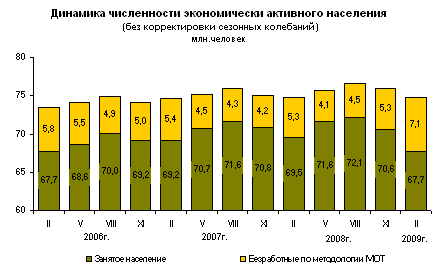 Таблица 1.Экономическая активность населения.____________________
1) В среднем по четырем квартальным обследованиям (по состоянию на последнюю неделю февраля, мая, августа, ноября).Численность занятого населения в феврале 2009г. снизилась по сравнению с ноябрем 2008г. на 2,9 млн.человек, или на 4,2%, по сравнению с февралем 2008г. - на 1,8 млн.человек, или на 2,6%.Уровень занятости населения в возрасте 15-72 лет (отношение численности занятого населения к общей численности населения соответствующего возраста) в феврале 2009г. составил 60,5% против 63,1% в ноябре 2008г. и 62,1% в феврале 2008 года.2.2.	Динамика и анализ численности и состава безработных в экономически активной части населения.Устойчивый экономический рост последних лет и заметное оживление в реальном секторе экономики создавали условия для повышения спроса предприятий и организаций на квалифицированные кадры и, в первую очередь, имеющих опыт работы. Основными источниками пополнения контингента безработных являлись лица, которые не имели опыта работы (их доля в общей численности безработных составила 30%), а также уволенные по собственному желанию - 21%, и оставившие прежнее место работы в связи с высвобождением, сокращением штатов, ликвидацией предприятия или созданием собственного дела (22%). В среднем период поиска работы составил 9 месяцев. В 2008 году молодежь подбирает себе работу гораздо быстрее (7 месяцев), чем лица старших возрастов. Численность официально зарегистрированных безработных с начала 2008 года уменьшилась на 220 тыс. человек и составила на конец июня 2008 года 1,3 млн. человек, или 1,8% экономически активного населения. По сравнению с I полугодием 2007 г. (1,65 млн. человек) численность официально зарегистрированных безработных в среднем за I полугодие 2008 г. уменьшилась на 150 тыс. человек и составила 1,5 млн человек. Численность безработных граждан, которые в отчетном периоде получали пособие по безработице в минимальном размере, составила 61% от общего числа безработных граждан.По данным Росстата, численность экономически активного населения в России в первом квартале 2009 года составляет 74,8 млн человек (52% общей численности населения страны).Однако мировой финансовый кризис внес свои коррективы,  привел к финансово-экономическим проблемам на целом ряде предприятий и организаций: трудности получения необходимых кредитов, падение спроса на произведенную продукцию, снижение объема реализованной продукции. Произошло частичное свертывание производства, закрылись отдельные участки, цеха. Многие предприятия перешли на 3-4-х дневную рабочую неделю, на работу в режиме  неполного рабочего дня или отправили своих работников в отпуска за свой счет. Как следствие, уменьшилась заработная плата работников предприятий, расценки сдельной оплаты труда. В связи с задержкой заработной платы отмечается рост числа граждан, уволенных по собственному желанию или соглашению сторон.По итогам обследования населения по проблемам занятости, проведенного в I квартале 2009г., общая численность безработных, классифицируемых в соответствии с методологией Международной Организации Труда, составила 7,1 млн.человек, или 9,5% экономически активного населения.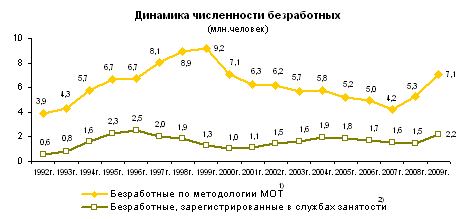 В государственных учреждениях службы занятости населения в качестве безработных было зарегистрировано 2,2 млн.человек, в том числе 1,9 млн.человек получали пособие по безработице.Таблица 2Динамика численности безработных.По сравнению с первым кварталом 2008 года общая численность безработных в России увеличилась на 33,9%, официально зарегистрированных — на 41,9%.В феврале 2009г. общая численность безработных по сопоставимому кругу лиц (т.е. в трудоспособном возрасте без студентов, учащихся и пенсионеров по возрасту, выслуге лет или на льготных условиях, отнесенных к безработным) превышала численность безработных, зарегистрированных в органах службы занятости, в 3,2 раза (в ноябре 2008г. - в 3,6 раза).Численность безработных, в соответствии с методологией МОТ, в феврале 2009г. была на 1,8 млн.человек, или на треть выше, чем в ноябре 2008г. и феврале 2008 года.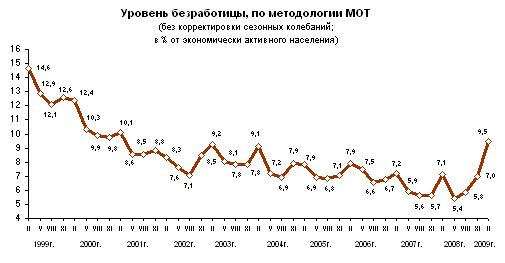 Уровень безработицы в РФ в первом квартале 2009 года составил 9,5% трудоспособного населения страны. Число безработных превысило 7 млн человек. Общая численность безработных в России (расчет ведется по методологии Международной организации труда) в первом квартале 2009 года увеличилась на 34,4%.За первые три месяца 2009 года число официально зарегистрированных безработных возросло на 43% по сравнению с предыдущим кварталом. Из более чем 2 млн официальных безработных 1,9 млн получали пособие.Уровень безработицы, исчисленный как отношение численности безработных к численности экономически активного населения, в феврале 2009г. составил 9,5% и был на 2,5-2,4 процентного пункта выше, чем в ноябре 2008г. и феврале 2008 года.2.3.	Анализ численности безработных по половозрастным группам и месту проживания.Средний возраст безработных в феврале 2009г. составил 35,2 года (в ноябре 2008г. - 34,9 года), в том числе безработных мужчин - 34,8 года, безработных женщин - 35,6 года.Молодежь до 25 лет составляет среди безработных 27,4%, лица в возрасте 50 лет и старше - 16,7%. По сравнению с ноябрем 2008г. в составе безработных увеличилась доля лиц в возрасте 20-24 года (на 0,7 процентного пункта), в возрасте 25-29 лет (на 2,6 процентного пункта), 45-49 лет (на 1,4 процентного пункта).Самый высокий уровень безработицы отмечается в возрастной группе 15-19 лет (32,1%), а также 20-24 года (18,0%). В среднем среди молодежи в возрасте 15-24 года уровень безработицы в феврале 2009г. составил 20%, в том числе среди городского населения - 18,2%, среди сельского населения - 24,4%. Коэффициент превышения уровня безработицы среди молодежи в среднем по возрастной группе 15-24 года по сравнению с уровнем безработицы взрослого населения в возрасте 30-49 лет составляет 2,6 раза, в том числе среди городского населения - 2,7 раза, сельского населения - 2,2 раза.По сравнению с ноябрем 2008г. численность безработных мужчин увеличилась на 36,3%, безработных женщин - на 32,1%. Среди безработных по методологии МОТ доля женщин в феврале 2009г. составила 44,4%.Последствия мирового финансового кризиса особенно заметны в тех городах и регионах, в которых находятся крупные сырьевые предприятия, и которые в условиях постоянного роста цен на сырье были весьма обеспеченными. Доля городских жителей среди безработных, по методологии МОТ, в феврале 2009г. составила 66,2% и увеличилась по сравнению с ноябрем 2008г. на 3,7 процентного пункта.Безработица городского и сельского населения характеризуется превышением уровня безработицы среди сельских жителей по сравнению с уровнем безработицы среди городских жителей. В феврале 2009г. это превышение составляло 1,5 раза. Вместе с тем, размеры увеличения численности безработных среди городского населения были более значительными, чем среди сельского населения. В феврале 2009г. численность городских жителей, классифицируемых, в соответствии с критериями МОТ, как безработные, увеличилась по сравнению с ноябрем 2008г. на 42,2%, сельских жителей - на 21,3%.Таблица 3.Численность безработных и уровень безработицы по полу и месту проживания.2.4.	Анализ численности безработных по способу поиска работы.	Около 36,4% безработных - лица, срок пребывания которых в состоянии поиска работы (безработицы) не превышает 3-х месяцев. Один год и более ищут работу 27,5% безработных. По сравнению с ноябрем 2008г. доля краткосрочной безработицы (менее 3 месяцев) увеличилась на 3,4 процентного пункта, доля застойной безработицы (12 месяцев и более) сократилась на 5,8 процентного пункта.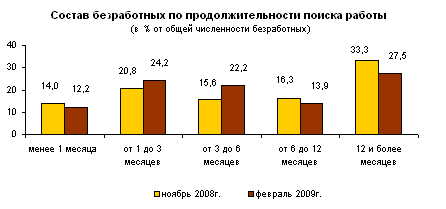 Среди сельских жителей доля застойной безработицы существенно выше, чем среди городских и в феврале 2009г. составила, соответственно, 37,5% и 22,4%. По сравнению с ноябрем 2008г. доля застойной безработицы снизилась среди сельских жителей на 4 процентных пункта, среди безработных городских жителей - на 6 процентных пунктов.Среднее время поиска работы безработными в феврале 2009г. составило 6,9 месяца. У женщин оно составило 7,3 месяца, у мужчин - 6,5 месяца. Среди городского населения средняя продолжительность безработицы уменьшилась по сравнению с ноябрем 2008г. с 7,0 до 6,2 месяца, среди сельского - уменьшилась с 8,8 до 8,2 месяца.Таблица 4.Структура безработных по способам поиска работы.В процентах 57% соискателей предпочитает обращаться за помощью по трудоустройству к друзьям, родственникам и знакомым; около 33% - обращаются в государственную службу занятости; более 40% занимаются самостоятельным поиском работы, из них 26% - непосредственно обращаются к работодателям; 15% - ищут работу по объявлениям. Только 3,5% соискателей обращаются за помощью в поиске работы в коммерческую службу занятости. Многие работодатели охотнее возьмут на работу человека по рекомендации своих сотрудников, чем человека с улицы, при одинаковых профессиональных качествах. Обращаясь в службу занятости, человек становится безработным официально и получает пособие по безработице, обеспечивая себе тем самым, пусть и небольшое, но стабильное финансовое обеспечение на период поиска работы. Как правило, государственная служба занятости предлагает рабочие места на бюджетных предприятиях с невысокой заработной платой. Но в период кризиса многие соглашаются на данные предложения, снижая свои требования (уровень заработной платы, условия труда и т.д.), чтобы пережить трудные времена. Неохотное обращение в коммерческую службу занятости обусловлено тем, что данные службы взимают плату за трудоустройство не только с работодателей, но и с соискателей.   В феврале 2009г. получили статус безработного 531,1 тыс.человек. Размеры трудоустройства безработных были на 20,2 тыс.человек, или на 17,2% меньше, чем в феврале 2008г. и составили 97,2 тыс.человек.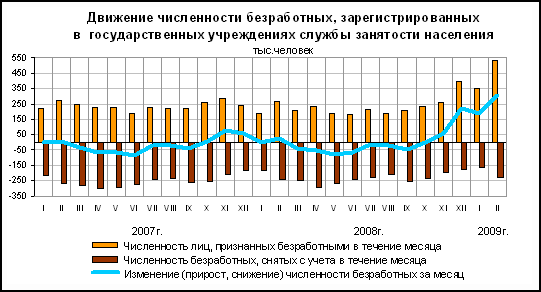 Таблица 5.Структура безработных по наличию опыта работы и обстоятельствам незанятости.Около 23,3% безработных - это лица, не имеющие опыта трудовой деятельности. В феврале 2009г. их численность составила 1,7 млн. человек. Данная группа безработных формируется преимущественно из числа молодежи (на 19,5% - за счет молодежи до 20 лет, на 48,8% - от 20 до 24 лет, на 17% - 25-29 лет). По сравнению с ноябрем 2008г. доля безработных, не имеющих опыта трудовой деятельности, сократилась на 3,7 процентного пункта. В феврале 2009г. среди безработных в 1,9 раза по сравнению с февралем 2008г. и ноябрем 2008г. увеличилась доля лиц, оставивших прежнее место работы в связи с высвобождением или сокращением численности работников.В октябре - ноябре 2008 г. активизировался процесс высвобождения работников, уволенных в связи с ликвидацией организации, либо сокращением численности или штата работников организации.В марте 2009 года по промышленности в целом выросло число предприятий, планирующих дальнейшее сокращение персонала (до 35% – это примерно соответствует уровням октября и января). Крайне негативно складывается динамика планов увольнений в машиностроении. Мартовские намерения в этой отрасли, где занято до половины всего промышленного персонала, оказались худшими по сравнению со всеми кризисными месяцами. А самые массовые увольнения возможны в ближайшие месяцы в металлургии.  3. Меры по сокращению уровня безработицы.В октябре - декабре 2008 года, когда мировой экономический кризис начал оказывать серьезное воздействие на российскую экономику, Правительство начало реализацию антикризисных мер.Приоритетными направлениями этой деятельности стали: организация общественных работ, переобучение специалистов, содействие развитию малого предпринимательства и самозанятости. Государство в размере минимальной заработной платы на одного работника компенсирует затраты на организацию общественных работ, в среднем 8 тыс. рублей выделяет на переобучение одного человека. Переобучение будет проходить в соответствии с анализом востребованности в среднесрочной и долгосрочной перспективе конкретных профессий. Зачисление на обучающие программы будет происходить по направлению службы занятости, которая будет информировать гражданина обо всех доступных программах. Переобучение будет проводиться на базе отобранных в результате конкурса учебных заведений, которые смогут предложить лучшие программы, ориентированные на востребованные профессии. Государство субсидирует безработных граждан на открытие собственного дела. Суммы поддержки достигают 50 тыс. рублей. В перечень общественных работ вошли самые разные формы занятости: от уборки и благоустройства улиц, до ухода за пожилыми людьми. В соответствии с ним планируется создание почти 1700 временных рабочих мест. Оплата труда участника общественных работ, полностью отработавшего за месяц норму рабочего времени и выполнившего нормы труда, не может быть ниже величины прожиточного минимума. Такая зарплата может быть выплачена и за более короткое время при условии выполнения оговоренного трудовым договором объема работ.В 2009 году планируется провести больше ярмарок вакансий, чем было в прошлом году. Как показывает практика, они весьма эффективны при оказании помощи в трудоустройстве.   В 317 из 345 вузов России, подведомственных Рособразованию, созданы службы содействия трудоустройству выпускников. Службы содействия трудоустройству выпускников также созданы в более, чем половине образовательных учреждений среднего профессионального образования (в 468 из 803). Для 47 тыс. выпускников образовательных учреждений из 32 субъектов РФ организована стажировка на предприятиях в рамках региональных программ, направленных на снижение напряженности на рынке труда. Минобрнауки предложило властям 51 региона доработать свои программы, включив в них стажировку выпускников профобразования с перспективой последующего трудоустройства на эти предприятия.Кадровые агентства образовательных учреждений проводят также работу по созданию и реализации специальных курсов по поведению и адаптации выпускников на современном рынке труда, а также курсов по открытию предприятий малого бизнеса.Предусматривается увеличение числа бюджетных мест по подготовке квалифицированных специалистов для высокотехнологичных секторов экономики, а также для агропромышленного и строительного комплексов.Правительство не будет вкладывать деньги налогоплательщиков в сохранение неэффективных производств. В то же время, предприятия, повысившие в последние годы свою эффективность, инвестировавшие в развитие производства и создание новой продукции, повысившие производительность труда, вправе рассчитывать на содействие государства в решении наиболее острых проблем, вызванных кризисом. К важнейшим направлениям модернизационной политики Правительства на ближайшие годы относятся: Проведение институциональных реформ, обеспечивающих устойчивое и динамическое развитие человеческого капитала. Именно инвестиции в человека являются приоритетом государственной политики и приоритетом бюджетных расходов: повышение эффективности систем образования, здравоохранения, пенсионного обеспечения, создание стимулов и инструментов улучшения жилищных условий. Именно эти сектора должны стать генераторами внутреннего спроса, вызывающего рост во многих других отраслях - в науке, исследованиях и разработках, в промышленности и инфраструктуре.В целях повышения эффективности функционирования ЖКХ будут создаваться временные рабочие места в области управления домовым хозяйством многоквартирных домов (работа «управдомов»). Дополнительные бюджетные средства будут выделены на переподготовку и повышение квалификации в виде субсидий из федерального бюджета на основании специальных соглашений с субъектами Российской Федерации. Стоимость принятых региональных программ составляет более 25 млрд.рублей, из которых 90% составляют субсидии из федерального бюджета. Остальные средства будут перечисляться в регионы незамедлительно в зависимости от хода процессов, происходящих на региональных рынках труда, и, естественно, при принятии регионами дополнительных мер реагирования на возникающий риск роста безработицы. Объем бюджетных ассигнований, направляемых в виде субвенций бюджетам субъектов Российской Федерации на оказание социальной поддержки безработных граждан и осуществление активных программ содействия занятости безработных граждан будет увеличен на 33,95 млрд.рублей, в том числе 29,8 млрд.рублей на социальную поддержку граждан, признанных в установленном порядке безработными.Повышена информированность работников и работодателей по вопросам предоставления гарантий государства в области занятости населения, о ситуации на рынке труда в субъекте Российской Федерации. Во всех субъектах Российской Федерации организована работа консультационных пунктов и телефонных «горячих линий». Для содействия занятости безработных и незанятых граждан, а также граждан, находящихся под риском увольнения (проживающих во всех субъектах Российской Федерации), организована работа информационного портала «Работа в России». Обновление вакансий осуществляется еженедельно. Для обеспечения защиты трудовых прав граждан в условиях кризиса получает дальнейшее развитие система правовой помощи социально незащищенным слоям населения, в том числе посредствам организации государственных юридических бюро. Особое внимание уделяется сохранению и созданию рабочих мест инвалидов, которые находятся в наиболее уязвимой ситуации на рынке труда. В частности, условием выделения государственной поддержки системообразующим и иным предприятиям будет сохранение рабочих мест и приоритетное трудоустройство инвалидов. В целях создания условий для трудовой занятости лиц, освобождаемых из мест лишения свободы, снижения уровня рецидивной преступности будет стимулироваться создание в субъектах Российской Федерации  центров  социальной  реабилитации для указанной  категории граждан. Для обеспечения приоритетного права российских граждан на трудоустройство на вакантные и вновь создаваемые рабочие места на 2009 год в 2 раза уменьшены квоты на привлечение иностранных работников субъектам Российской Федерации по сравнению с их предложениями.Меры антикризисного пакета будут не только смягчать неблагоприятное воздействие кризиса, но и стимулировать прогрессивные структурные и институциональные сдвиги, способствовать обновлению российской экономики и общества. Заключение.Одна из ключевых целей государственной экономической политики – достижение высокого уровня занятости. Если трудовые ресурсы используются не полностью, значит, экономическая система функционирует неэффективно, не достигает границы своих производственных возможностей, общественный продукт «недопроизводится». Наряду с инфляцией безработица является макроэкономическим процессом, оказывающим существенное влияние на уровень жизни, статус, морально-психологическое состояние многих отдельных людей. Издержки безработицы в социальном смысле – ущерб жизненным интересам людей и системе общественных ценностей. Статистический ущерб такого рода можно проследить в тенденциях динамики показателей расторгнутых браков, показателей преступности, наркомании, алкоголизма и т.д.Безработица возникает из-за несовершенства работы рыночного механизма. Она обусловлена превышением количества людей, желающих найти работу (предложение рабочей силы), над числом имеющихся рабочих мест, соответствующих профилю и квалификации претендентов на эти рабочие места (спрос на рабочую силу).Для характеристики безработицы обычно используют два основных показателя:1) уровень безработицы - удельный вес численности безработных в численности экономически активного населения;2) продолжительность безработицы - промежуток времени, в течение которого лицо не имеет работы, т. е. с момента начала поиска работы до момента трудоустройства.Рост уровня безработицы в России говорит о том, что она наряду с инфляцией становится одной из основных социально-экономических проблем.Развитие кадрового потенциала страны, как одного из важнейших ресурсов государства, возможно обеспечить на основе:- введения государственных профессиональных стандартов, соответствующих международным требованиям, создания системы сертификации и аттестации персонала;- формирования и обеспечения систем государственного заказа на подготовку и переподготовку кадров для приоритетных и инновационных сфер деятельности;- обеспечения качества образовательных услуг на базе усовершенствования механизма лицензирования и аккредитации образовательных организаций;- обеспечения социальных гарантий со стороны государства;- дальнейшего совершенствования трудового законодательства. При правильной организации рынка труда и его составных элементов затраты мгновенно окупают соответствующие издержки, но дают трудно переоценимый социально-экономический результат на макро- и микро уровнях. Это неоспоримо. Примеров можно привести сколько угодно - эффективная занятость, минимальная (естественная) безработица и т.д.Следовательно, отношения в области занятости - это наиболее важные отношения в нашей жизни, и не случайно именно это сфера привлекает к себе столь пристальное внимание со стороны законодателей. Поэтому глубокое значение фундаментальных основ экономики труда играет ключевую роль в понимании множества социальных проблем и явлений.Список используемой литературы.Рынок труда. Учебное пособие / Под ред. проф. П.Э.Шлендера. М.: Вузовский учебник. ВЗФЭИ, 2004.Экономика в вопросах и ответах / Под ред. д.э.н.,проф. И.Н.Николаевой. М.: Проспект, 2003.Абакумов О.Г. Макроэкономика. – М.: Приор-издат, 2007.КОПР. Рынок труда. ВЗФЭИ.Интернет-ресурсы:http://www.gks.ru/http://www.expert.ru/news/http://www.smoney.ru/2008г.
в среднем1)По квартальным обследованиям
(без корректировки
сезонных колебаний)По квартальным обследованиям
(без корректировки
сезонных колебаний)По квартальным обследованиям
(без корректировки
сезонных колебаний)Февраль 2009г.
прирост, снижение (-) по сравнению сФевраль 2009г.
прирост, снижение (-) по сравнению с2008г.
в среднем1)февраль 2008г.ноябрь
2008г.февраль 2009г.февралем
2008г.ноябрем
2008г.Тыс.человекТыс.человекТыс.человекТыс.человекТыс.человекТыс.человекТыс.человекЭкономически активное население в возрасте 15-72 лет (рабочая сила)75757747997589274771-28-1121занятые70965694917060367664-1827-2939безработные479253085289710717991818В процентахВ процентахВ процентахВ процентахВ процентахВ процентахВ процентахУровень экономической активности (экономически активное население к численности населения в возрасте 15-72 лет)67,766,867,866,80-1,0Уровень занятости (занятые к численности населения в возрасте 15-72 лет)63,462,163,160,5-1,6-2,6Уровень безработицы (безработные к численности экономически активного населения)6,37,17,09,52,42,5Общая численность 
безработныхОбщая численность 
безработныхОбщая численность 
безработныхЧисленность официально 
зарегистрированных безработных 
(на конец периода)Численность официально 
зарегистрированных безработных 
(на конец периода)Численность официально 
зарегистрированных безработных 
(на конец периода)тыс.в % кв % ктыс.в % кв % кчеловексоответ-ствующему 
периоду 
предыдущего годапреды-
дущему 
периодучеловексоответ-ствующему 
периоду 
предыдущего годапреды-
дущему 
периоду2008г.2008г.2008г.2008г.2008г.2008г.2008г.I квартал530898,5125,0153489,798,8II квартал409791,977,2133289,386,8III квартал4472104,9109,2124788,293,6IV квартал5289124,6118,3152298,0122,12009г.2009г.2009г.2009г.2009г.2009г.2009г.I квартал7107133,9134,42177141,9143,0ВсегоМужчиныЖенщиныГородское населениеСельское
населениеТыс.человекТыс.человекТыс.человекТыс.человекТыс.человекТыс.человекФевраль 2008г.53082791251832692040Ноябрь 2008г.52892901238833071982Февраль 2009г.71073953315447022405В процентахВ процентахВ процентахВ процентахВ процентахВ процентахФевраль 2008г.10052,647,461,638,4Ноябрь 2008г.10054,845,262,537,5Февраль 2009г.10055,644,466,233,8Уровень безработицы (безработные к численности экономически активного населения)Уровень безработицы (безработные к численности экономически активного населения)Уровень безработицы (безработные к численности экономически активного населения)Уровень безработицы (безработные к численности экономически активного населения)Уровень безработицы (безработные к численности экономически активного населения)Уровень безработицы (безработные к численности экономически активного населения)Февраль 2008г.7,17,36,95,811,0Ноябрь 2008г.7,07,56,45,810,5Февраль 2009г.9,510,48,68,412,9ВсегоВ том числе использовали способы поиска работыВ том числе использовали способы поиска работыВ том числе использовали способы поиска работыВ том числе использовали способы поиска работыВ том числе использовали способы поиска работыВ том числе использовали способы поиска работыВсегообращение в государстве-нную службу занятостиобращение в коммерческую службу занятостиподача объявлений в печать, отклик на объявленияобращение к друзьям, родственникам, знакомымнепосредст-венное обращение к администра-ции/ работодателюдругие способыВсегоВсегоВсегоВсегоВсегоВсегоВсегоВсего2007 февраль10035.73.012.355.630.810.82007 май10037.92.911.754.525.513.02007 август10032.92.715.660.122.110.82007 ноябрь10033.03.517.359.526.812.72008 февраль10032.81.815.254.723.711.32008 май10035.82.013.456.423.010.52008 август10031.82.715.057.422.412.22008 ноябрь10032.93.514.857.025.912.2БезработныеИмеют
опыт
работыИз них оставили
прежнее место работы в связи сИз них оставили
прежнее место работы в связи сНе имеют опыта
работыБезработныеИмеют
опыт
работывысвобождением, сокращением штатов, ликвидацией организации, собственного делаувольнением по собственному желаниюНе имеют опыта
работыТыс.человекТыс.человекТыс.человекТыс.человекТыс.человекТыс.человекФевраль 2008г.53083788104411151520Ноябрь 2008г.52893862107911851427Февраль 2009г.71075453209215661654В процентахВ процентахВ процентахВ процентахВ процентахВ процентахФевраль 2008г.10071,419,721,028,6Ноябрь 2008г.10073,020,422,427,0Февраль 2009г.10076,738,428,723,3